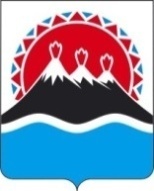             г. Петропавловск-КамчатскийПРАВИТЕЛЬСТВО ПОСТАНОВЛЯЕТ:1. Внести в государственную программу Камчатского края «Охрана окружающей среды, воспроизводство и использование природных ресурсов в Камчатском крае», утвержденную постановлением Правительства Камчатского края от 03.11.2017 № 460-П, изменения согласно приложению к настоящему постановлению.2. Настоящее постановление вступает в силу через 10 дней после дня его официального опубликования.Губернатор Камчатского края			    	                       В.И. ИлюхинСОГЛАСОВАНО:Исп. Анна Владимировна Сушенцовател.: 42-03-97Министерство природных ресурсов и экологии Камчатского краяПриложение к постановлению Правительства Камчатского краяот _____________ № __________Измененияв государственную программу Камчатского края«Охрана окружающей среды, воспроизводство и использованиеприродных ресурсов в Камчатском крае», утвержденную постановлением Правительства Камчатского краяот 03.11.2017 № 460-П (далее – Программа)1. В паспорте Программы:1) раздел «Участники Программы» изложить в следующей редакции:2) раздел «Объемы бюджетных ассигнований Программы» изложить в следующей редакции:2. В паспорте подпрограммы 1 «Охрана окружающей среды и обеспечение экологической безопасности в Камчатском крае»:1) раздел «Участники Подпрограммы 1» изложить в следующей редакции:2) раздел «Объемы бюджетных ассигнований Подпрограммы 1» изложить в следующей редакции:3. Раздел «Объемы бюджетных ассигнований Подпрограммы 2» паспорта подпрограммы 2 «Развитие и использование минерально-сырьевой базы Камчатского края» изложить в следующей редакции:4. Раздел «Объемы бюджетных ассигнований Подпрограммы 3» паспорта подпрограммы 3 «Использование и охрана водных объектов в Камчатском крае» изложить в следующей редакции:5. Раздел «Объемы бюджетных ассигнований Подпрограммы 4» паспорта подпрограммы 4 «Обеспечение реализации Программы» изложить в следующей редакции:6. Приложение 3 к Программе изложить в следующей редакции:Пояснительная запискак проекту постановления Правительства Камчатского края «О внесении изменений в государственную программу Камчатского края «Охрана окружающей среды, воспроизводство и использование природных ресурсов в Камчатском крае», утвержденную постановлением Правительства Камчатского края от 03.11.2017 № 460-П»Проект постановления Правительства Камчатского края «О внесении изменений в государственную программу Камчатского края «Охрана окружающей среды, воспроизводство и использование природных ресурсов в Камчатском крае», утвержденную постановлением Правительства Камчатского края от 03.11.2017 № 460-П», подготовлен в целях приведения бюджетных ассигнований Программы в соответствие с Законом Камчатского края «О краевом бюджете на 2018 год и на плановый период 2019 и 2020 годов» (с изменениями от 30.05.2018 № 218).Настоящий проект постановления Правительства Камчатского края 19 июня 2018 года размещен на Едином портале проведения независимой антикоррупционной экспертизы и общественного обсуждения проектов нормативных правовых актов Камчатского края в сети Интернет для проведения в срок по 29 июня 2018 года независимой антикоррупционной экспертизы. П О С Т А Н О В Л Е Н И ЕПРАВИТЕЛЬСТВАКАМЧАТСКОГО КРАЯ№О внесении изменений в государственную программу Камчатского края «Охрана окружающей среды, воспроизводство и использование природных ресурсов в Камчатском крае», утвержденную постановлением Правительства Камчатского края от 03.11.2017 № 460-П Заместитель ПредседателяПравительства Камчатского края – Министр рыбного хозяйства Камчатского края                                                    В.М. ГалицынМинистр финансов Камчатского края       С.Г. ФилатовМинистр экономического развития и торговли Камчатского края  Д.А. КоростелевИ.о. Министра природных ресурсов и экологии Камчатского края                  А.А. КумарьковНачальник Главного правового управления Губернатора и Правительства Камчатского края С.Н. Гудин«Участники ПрограммыМинистерство образования и молодежной политики Камчатского края»;«Объемы бюджетных ассигнований Программыобщий объем финансирования Программы составляет 766 985,99344 тыс. руб., в том числе за счет средств:федерального бюджета (по согласованию) – 36 395,90000 тыс. руб., из них по годам:2018 год – 7 284,10000 тыс. руб.;2019 год – 7 284,10000 тыс. руб.;2020 год – 7 284,10000 тыс. руб.;2021 год – 7 271,80000 тыс. руб.;2022 год – 7 271,80000 тыс. руб.;краевого бюджета – 730 590,09344 тыс. руб., из них по годам:2018 год – 194 465,12344 тыс. руб.;2019 год – 117 752,26000 тыс. руб.;2020 год – 114 547,05000 тыс. руб.;2021 год – 148 762,83000 тыс. руб.;2022 год – 155 062,83000 тыс. руб.».«Участники Подпрограммы 1Министерство образования и молодежной политики Камчатского края»;«Объемы бюджетных ассигнований Подпрограммы 1общий объем финансирования Программы 1 за счет средств краевого бюджета составляет 278 265,69800 тыс. руб., из них по годам:2018 год – 83 741,75000 тыс. руб.;2019 год – 53 504,73800 тыс. руб.;2020 год – 49 095,55000 тыс. руб.;2021 год – 46 061,8300 тыс. руб.;2022 год – 45 861,83000 тыс. руб.».«Объемы бюджетных ассигнований Подпрограммы 2общий объем финансирования Программы 2 за счет средств краевого бюджета составляет 150 082,04600 тыс. руб., из них по годам:2018 год – 50 650,00000 тыс. руб.;2019 год – 10 532,04600 тыс. руб.;2020 год – 12 000,00000 тыс. руб.;2021 год – 35 200,00000 тыс. руб.;2022 год – 41 700,00000 тыс. руб.».«Объемы бюджетных ассигнований Подпрограммы 3общий объем финансирования Подпрограммы 3 составляет 126 729,75900 тыс. руб., в том числе за счет средств:федерального бюджета (по согласованию) – 36 395,90000 тыс. руб., из них по годам:2018 год – 7 284,10000 тыс. руб.;2019 год – 7 284,10000 тыс. руб.;2020 год – 7 284,10000 тыс. руб.;2021 год – 7 271,80000 тыс. руб.;2022 год – 7 271,80000 тыс. руб.;краевого бюджета – 90 333,85900 тыс. руб., из них по годам:2018 год – 19 299,88300 тыс. руб.;2019 год – 10 433,97600 тыс. руб.;2020 год – 10 000,00000 тыс. руб.;2021 год – 25 300,00000 тыс. руб.;2022 год – 25 300,00000 тыс. руб.».«Объемы бюджетных ассигнований Подпрограммы 4общий объем финансирования Программы 4 за счет средств краевого бюджета составляет 211 908,49044 тыс. руб., из них по годам:2018 год – 40 773,49044 тыс. руб.;2019 год – 43 281,50000 тыс. руб.;2020 год – 43 451,50000 тыс. руб.;2021 год – 42 201,00000 тыс. руб.;2022 год – 42 201,00000 тыс. руб.».